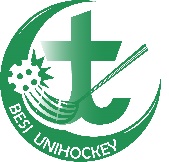 Inputkonzept Camp: Sport und GlaubeInputkonzept Camp: Sport und GlaubeErstellt von: Inputkonzept Camp: Sport und GlaubeInputkonzept Camp: Sport und GlaubePlanungszeitraum:Anzahl / Alter TNTotal: ……	davon Girls: ……		Boys: ……Total: ……	davon Girls: ……		Boys: ……Total: ……	davon Girls: ……		Boys: ……Zusammensetzung des Teams (Gemeindebezug, soziale Schichten etc.)Ziel für die TNZiel für die TNDie Teilnehmenden werden über das Unihockey auf das Angebot von Jesus aufmerksam gemacht.Die Teilnehmenden werden über das Unihockey auf das Angebot von Jesus aufmerksam gemacht.Die Teilnehmenden werden über das Unihockey auf das Angebot von Jesus aufmerksam gemacht.Die Teilnehmenden werden über das Unihockey auf das Angebot von Jesus aufmerksam gemacht.Die Teilnehmenden werden über das Unihockey auf das Angebot von Jesus aufmerksam gemacht.Die Teilnehmenden werden über das Unihockey auf das Angebot von Jesus aufmerksam gemacht.Die Teilnehmenden werden über das Unihockey auf das Angebot von Jesus aufmerksam gemacht.DatumBibelstelleTitelVergleich zum UnihockeyVergleich zum UnihockeyMögliche Themen / ZielgedankenMögliche Themen / ZielgedankenVerantw.Verantw.Psalm 1391. Joh. 3,1Psalm 145,8Der TrainerEin guter Trainer…kennt seine Spieler ganz genauweiss, was sie brauchenkann gut zuhörenfördert seine Spielerfordert Leistung im richtigen Massist Fachmann in der jeweiligen SportartEin guter Trainer…kennt seine Spieler ganz genauweiss, was sie brauchenkann gut zuhörenfördert seine Spielerfordert Leistung im richtigen Massist Fachmann in der jeweiligen SportartWie ist Gott? Vergleich mit TrainerEr kennt dich in- und auswendig.Er hört dir immer zu.Er liebt die Menschen und möchte sie fördern.Er kann aber auch streng sein und etwas fordern.Er kennt sich mit dem Leben aus! (Jesus hat selber als Mensch gelebt.)Wie ist Gott? Vergleich mit TrainerEr kennt dich in- und auswendig.Er hört dir immer zu.Er liebt die Menschen und möchte sie fördern.Er kann aber auch streng sein und etwas fordern.Er kennt sich mit dem Leben aus! (Jesus hat selber als Mensch gelebt.)Röm. 3,10-12, 23Röm. 6,231. Tim. 2,42. Petr. 3,91. Mose 1,27+31Das AngebotDer Trainer eines NLA-Teams fragt dich, ob du in seiner Mannschaft spielen würdest.Dem Trainer liegt sehr viel daran, dass du in seine Mannschaft kommst.Eigentlich bist du gar nicht gut genug für dieses Team.Aber der Trainer sieht nicht, was du jetzt kannst und wie du jetzt bist, sondern dein Potenzial.Der Trainer eines NLA-Teams fragt dich, ob du in seiner Mannschaft spielen würdest.Dem Trainer liegt sehr viel daran, dass du in seine Mannschaft kommst.Eigentlich bist du gar nicht gut genug für dieses Team.Aber der Trainer sieht nicht, was du jetzt kannst und wie du jetzt bist, sondern dein Potenzial.Gott macht uns ein unverschämtes Angebot: Er möchte uns unbedingt auf seiner Seite.Eigentlich sind wir nicht gut genug. Die Sünde trennt uns von Gott. Aus eigener Kraft können wir es nicht schaffen. Der Lohn der Sünde ist der Tod.Gott sieht nicht unsere Sünde, sondern dich als Mensch. Er sieht uns ohne Sünde.Gott macht uns ein unverschämtes Angebot: Er möchte uns unbedingt auf seiner Seite.Eigentlich sind wir nicht gut genug. Die Sünde trennt uns von Gott. Aus eigener Kraft können wir es nicht schaffen. Der Lohn der Sünde ist der Tod.Gott sieht nicht unsere Sünde, sondern dich als Mensch. Er sieht uns ohne Sünde.Offb. 3,20Joh. 1,12 / 3,36 / 14,61. Petr. 3,18Röm. 5,81. Joh. 1,9Mt 16,24-26Die EntscheidungDas Angebot gilt, auch wenn du eigentlich zu schlecht bist!Der Trainer hat einen Top-Spieler im Team, der die Spiele im Alleingang entscheidet. Du musst dich entscheiden! Wer würde so ein Angebot ablehnen?Nachteile: Zeitaufwand, hartes Training, Anstrengung, VerzichtDas Angebot gilt, auch wenn du eigentlich zu schlecht bist!Der Trainer hat einen Top-Spieler im Team, der die Spiele im Alleingang entscheidet. Du musst dich entscheiden! Wer würde so ein Angebot ablehnen?Nachteile: Zeitaufwand, hartes Training, Anstrengung, VerzichtDas Angebot von Gott steht! Jesus hat das Spiel schon entschieden. Er kann dir deine Sünden vergeben, weil er am Kreuz für uns starb. Willst du das Angebot annehmen, auch wenn es vielleicht nicht immer easy sein wird? Du kannst dich entscheiden (evangelistisch).Das Angebot von Gott steht! Jesus hat das Spiel schon entschieden. Er kann dir deine Sünden vergeben, weil er am Kreuz für uns starb. Willst du das Angebot annehmen, auch wenn es vielleicht nicht immer easy sein wird? Du kannst dich entscheiden (evangelistisch).DatumBibelstelleTitelVergleich zum UnihockeyVergleich zum UnihockeyMögliche Themen / ZielgedankenMögliche Themen / ZielgedankenVerantw.Verantw.Psalm 119, 105Jos. 1, 81. Tim. 2, 1Psalm 50, 15Lk 11, 10Apg 1,8 / 2,42Röm. 12, 101. Thess. 5, 11Die AusrüstungDu wirst mit Stöcken, T-Shirts, Flaschen, … eingedeckt, erhältst Material günstiger, …Die Ausrüstung nützt dir aber nur etwas, wenn du sie auch gebrauchst!Du wirst mit Stöcken, T-Shirts, Flaschen, … eingedeckt, erhältst Material günstiger, …Die Ausrüstung nützt dir aber nur etwas, wenn du sie auch gebrauchst!Wir bekommen von Gott Hilfen mit auf den Weg: Bibel, Gebet, Heiliger Geist, andere Christen, …Wie kann die Ausrüstung gebraucht werden?Gemeinde, Unihockey, TC, ... Wo gehöre ich dazu? Wir bekommen von Gott Hilfen mit auf den Weg: Bibel, Gebet, Heiliger Geist, andere Christen, …Wie kann die Ausrüstung gebraucht werden?Gemeinde, Unihockey, TC, ... Wo gehöre ich dazu? Röm 8, 29Joh. 14, 21Joh. 14, 26Kol. 3, 12-17Mt 22, 37-39Das TrainingWas ist das Ziel des Trainings?Wir sollen alle Top-Spieler werden. Der Trainer unterstützt und fördert uns!Erfolgserlebnisse und Fortschritte ermutigen.Der Trainer erwartet vollen Einsatz! Alle Spieler müssen trainieren, auch wenn letztlich der Top-Spieler das Spiel entscheidet. Sonst fliegt man wieder aus der Mannschaft!Was ist das Ziel des Trainings?Wir sollen alle Top-Spieler werden. Der Trainer unterstützt und fördert uns!Erfolgserlebnisse und Fortschritte ermutigen.Der Trainer erwartet vollen Einsatz! Alle Spieler müssen trainieren, auch wenn letztlich der Top-Spieler das Spiel entscheidet. Sonst fliegt man wieder aus der Mannschaft!Wir sollen immer mehr so werden wie Jesus! Gott möchte uns verändern  WWJD Erfahrungen und Erlebnisse lassen uns im Glauben wachsen und ermutigen uns. Dazu müssen wir Sachen ausprobieren, die Ausrüstung gebrauchen (Bibel lesen, beten, Gemeinschaft mit anderen, ausprobieren, auf Gott hören, etwas wagen, ...)Praktische Beispiele, ev. ZeugnisseGott fordert vollen Einsatz! Wir sollen immer mehr so werden wie Jesus! Gott möchte uns verändern  WWJD Erfahrungen und Erlebnisse lassen uns im Glauben wachsen und ermutigen uns. Dazu müssen wir Sachen ausprobieren, die Ausrüstung gebrauchen (Bibel lesen, beten, Gemeinschaft mit anderen, ausprobieren, auf Gott hören, etwas wagen, ...)Praktische Beispiele, ev. ZeugnisseGott fordert vollen Einsatz! 1. Kor. 9, 24-27Hebr. 12, 1-2Die ErnährungDie Ernährung hat Einfluss auf die Leistung.Sportler achten auf ihre Ernährung. Aber ungesunde Sachen sind halt schon manchmal verlockend…Die Ernährung hat Einfluss auf die Leistung.Sportler achten auf ihre Ernährung. Aber ungesunde Sachen sind halt schon manchmal verlockend…Was konsumieren wir tagtäglich? Von was lassen wir uns beeinflussen?Wo erlebst du immer wieder Versuchungen?Wo nimmst du „ungesunde“ Sachen zu dir? (Personen, die dich schlecht beeinflussen, rauchen, Fernsehen, PC, Sexualität, …)Was konsumieren wir tagtäglich? Von was lassen wir uns beeinflussen?Wo erlebst du immer wieder Versuchungen?Wo nimmst du „ungesunde“ Sachen zu dir? (Personen, die dich schlecht beeinflussen, rauchen, Fernsehen, PC, Sexualität, …)Phil. 3, 12-142. Tim. 4, 7-8Mt 25, 21Jak. 1, 12Der SiegespreisDas Ziel ist der Sieg im Match. Das fordert vollen Einsatz vom ganzen Team.Die Freude und die Hoffnung auf den Sieg ist der Ansporn für das harte Training.Glücksgefühle werden ausgelöst, dauern aber jeweils nicht sehr lange an.Das Ziel ist der Sieg im Match. Das fordert vollen Einsatz vom ganzen Team.Die Freude und die Hoffnung auf den Sieg ist der Ansporn für das harte Training.Glücksgefühle werden ausgelöst, dauern aber jeweils nicht sehr lange an.Der Siegespreis ist unser Platz im Himmel. Wir werden ewig bei Gott sein und den Preis geniessen können.Dafür lohnt es sich alles zu geben. Das soll der Ansporn sein für unser Handeln. Dies sollen wir auch im Alltag immer wieder vor Augen haben. Die Freude am Herrn ist unsere Stärke.Weltliche Freuden halten nicht lange an. Was hat Ewigkeitswert?Der Siegespreis ist unser Platz im Himmel. Wir werden ewig bei Gott sein und den Preis geniessen können.Dafür lohnt es sich alles zu geben. Das soll der Ansporn sein für unser Handeln. Dies sollen wir auch im Alltag immer wieder vor Augen haben. Die Freude am Herrn ist unsere Stärke.Weltliche Freuden halten nicht lange an. Was hat Ewigkeitswert?